Invoice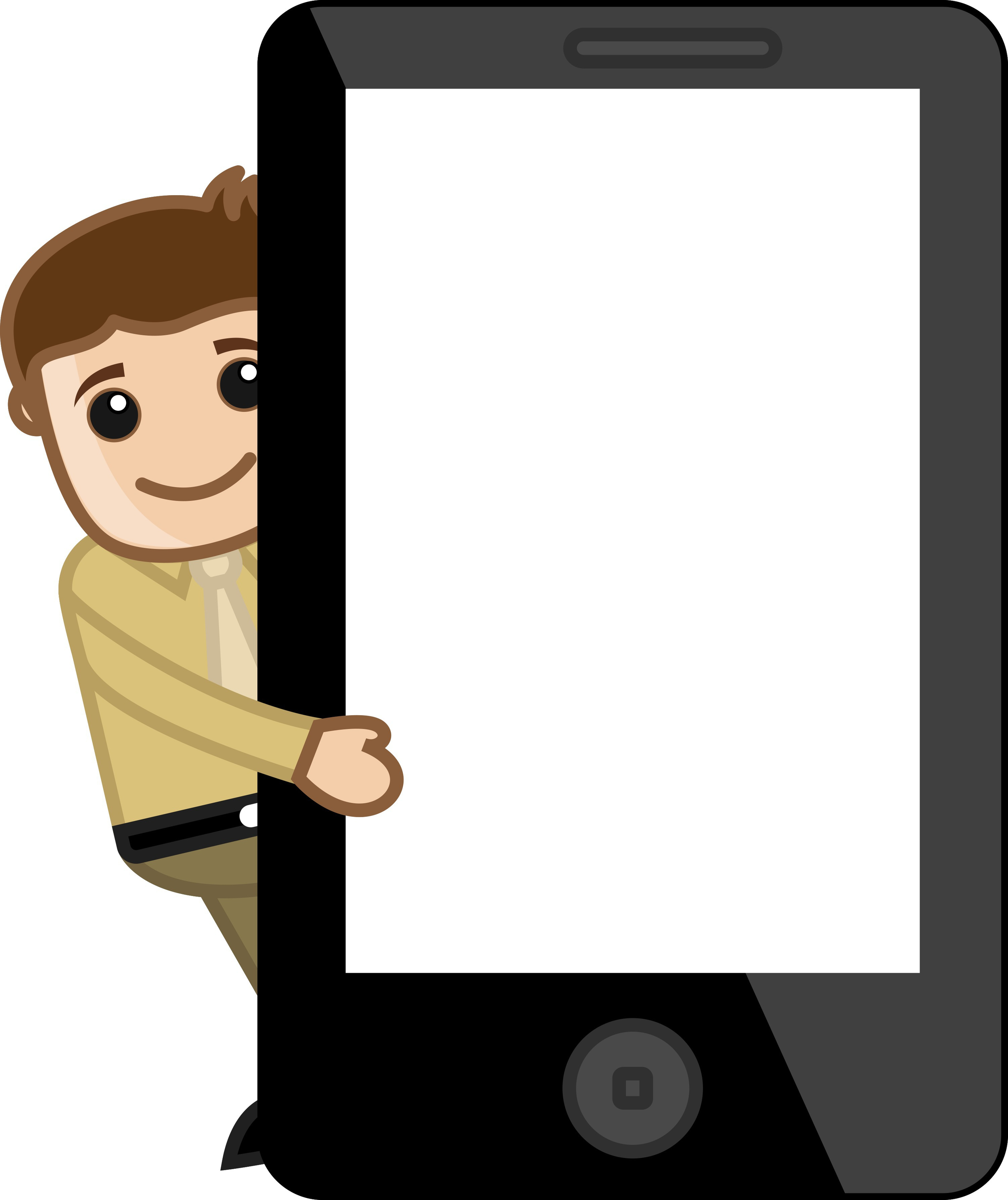 No. #235362
Date: 25 March, 2015ITEM DESCRIPTIONPRICEQTY.QTY.QTY.TOTALTOTALFROM
Samantha SalmaStudio One, 1234 address Street
Placeholder City, 982
United KingdomTel: [numbers]
Web: www.yourwebsite.com
Email: yourname@website.comBILL TOSamantha SalmaStudio One, 1234 address Street
Placeholder City, 982
United KingdomTel: [numbers]
Web: www.yourwebsite.com
Email: yourname@website.comPRE WEDDING PHOTOGRAPHY
[text here]$1.200$1.2001 Set1 Set1 Set$1.200FROM
Samantha SalmaStudio One, 1234 address Street
Placeholder City, 982
United KingdomTel: [numbers]
Web: www.yourwebsite.com
Email: yourname@website.comBILL TOSamantha SalmaStudio One, 1234 address Street
Placeholder City, 982
United KingdomTel: [numbers]
Web: www.yourwebsite.com
Email: yourname@website.comPRE WEDDING PHOTOGRAPHY
[text here]$1.200$1.2001 Set1 Set1 Set$1.200FROM
Samantha SalmaStudio One, 1234 address Street
Placeholder City, 982
United KingdomTel: [numbers]
Web: www.yourwebsite.com
Email: yourname@website.comBILL TOSamantha SalmaStudio One, 1234 address Street
Placeholder City, 982
United KingdomTel: [numbers]
Web: www.yourwebsite.com
Email: yourname@website.comPRE WEDDING PHOTOGRAPHY
[text here]$1.200$1.2001 Set1 Set1 Set$1.200FROM
Samantha SalmaStudio One, 1234 address Street
Placeholder City, 982
United KingdomTel: [numbers]
Web: www.yourwebsite.com
Email: yourname@website.comBILL TOSamantha SalmaStudio One, 1234 address Street
Placeholder City, 982
United KingdomTel: [numbers]
Web: www.yourwebsite.com
Email: yourname@website.comPRE WEDDING PHOTOGRAPHY
[text here]$1.200$1.2001 Set1 Set1 Set$1.200FROM
Samantha SalmaStudio One, 1234 address Street
Placeholder City, 982
United KingdomTel: [numbers]
Web: www.yourwebsite.com
Email: yourname@website.comBILL TOSamantha SalmaStudio One, 1234 address Street
Placeholder City, 982
United KingdomTel: [numbers]
Web: www.yourwebsite.com
Email: yourname@website.comFROM
Samantha SalmaStudio One, 1234 address Street
Placeholder City, 982
United KingdomTel: [numbers]
Web: www.yourwebsite.com
Email: yourname@website.comBILL TOSamantha SalmaStudio One, 1234 address Street
Placeholder City, 982
United KingdomTel: [numbers]
Web: www.yourwebsite.com
Email: yourname@website.comTERMS AND CONDITIONS:Company Terms HereSUB-TOTALSUB-TOTALSUB-TOTAL$1.200$1.200$1.200FROM
Samantha SalmaStudio One, 1234 address Street
Placeholder City, 982
United KingdomTel: [numbers]
Web: www.yourwebsite.com
Email: yourname@website.comBILL TOSamantha SalmaStudio One, 1234 address Street
Placeholder City, 982
United KingdomTel: [numbers]
Web: www.yourwebsite.com
Email: yourname@website.comCompany Conditions HereTAX (10%)TAX (10%)TAX (10%)[NUM][NUM][NUM]FROM
Samantha SalmaStudio One, 1234 address Street
Placeholder City, 982
United KingdomTel: [numbers]
Web: www.yourwebsite.com
Email: yourname@website.comBILL TOSamantha SalmaStudio One, 1234 address Street
Placeholder City, 982
United KingdomTel: [numbers]
Web: www.yourwebsite.com
Email: yourname@website.comPAID (DEPOSIT)PAID (DEPOSIT)PAID (DEPOSIT)[TEXT][TEXT][TEXT]